ဒစ်ဂျစ်တယ်အရင်းအမြစ်များကိုရှာ‌ဖွေခြင်းနှင့် သုံးသပ်အကဲဖြတ်ခြင်းAyjmif;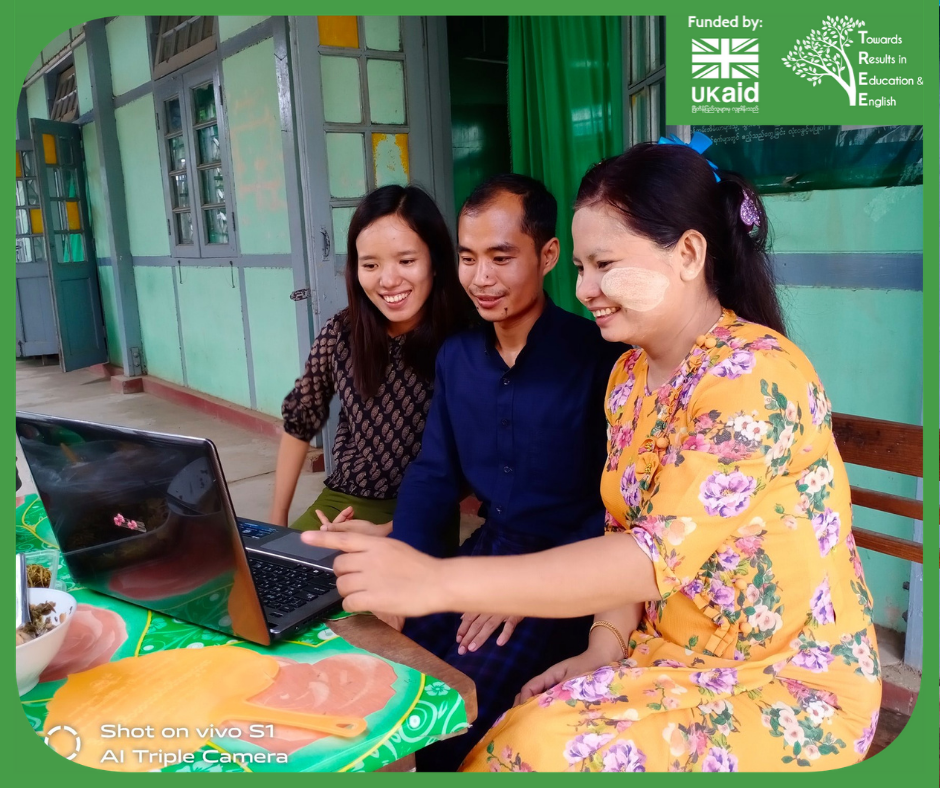 ယူနစ် (၁) ဒစ်ဂျစ်တယ်အရင်းအမြစ်များဟူသည်အဘယ်နည်း။ အဘယ်ကြောင့်အသုံးပြုရသနည်း။ယူနစ် (၁) - ဒစ်ဂျစ်တယ်အရင်းအမြစ်များဟူသည် အဘယ်နည်း။ အဘယ်ကြောင့်အသုံးပြုရသနည်း။ခြုံငုံသုံးသပ်ချက်သင်ကြား/သင်ယူရေး၌ ဒစ်ဂျစ်တယ် အရင်းအမြစ်များ ရှာဖွေအသုံးပြုပြီး အကဲဖြတ်သုံးသပ်ရာတွင် မိမိ၏  ကျွမ်းကျင်မှုနှင့် အသိပညာတည်ဆောက်ရန် ရည်သန်သည့် CPD သင်ရိုးပိုင်း ခြောက်ခန်းမှ ပထမယူနစ် ဖြစ်ပါသည်။ဤယူနစ်များမှာ မြန်မာနိုင်ငံတစ်၀န်း ပညာရေးဒီဂရီကောလိပ် ၂၅ ကျောင်းမှ ဦးဆောင်အဖွဲ့များ၊ ဆရာအတတ်သင် ဆရာ/မများအတွက်ဖြစ်ပါသည်။၁. ဒစ်ဂျစ်တယ်အရင်းအမြစ်များဟူသည်အဘယ်နည်း။ အဘယ်ကြောင့်အသုံးပြုရသနည်း။၂. ဒစ်ဂျစ်တယ်အရင်းအမြစ်များကို ရှာဖွေခြင်း၃. ဒစ်ဂျစ်တယ်အရင်းအမြစ်များကို သုံးသပ်အကဲဖြတ်ခြင်း၄. တွေ့ရှိသည့် အရင်းအမြစ်များကို အသုံးပြုခြင်း (မူပိုင်ခွင့်)၅. အရင်းအမြစ်များကို ဆီလျော်စေရန် ပြုပြင်ပြောင်းလဲခြင်း၆. ဒစ်ဂျစ်တယ်အရင်းအမြစ်များ အသုံးပြုနိုင်ရေး မူ၀ါဒ ချမှတ်ခြင်း (ဦးဆောင်အဖွဲ့သာ)ဤယူနစ်တွင် ဒစ်ဂျစ်တယ်သင်ယူမှုအရင်းအမြစ်အမျိုးမျိုး၊ ၎င်းတို့၏အားသာချက် အားနည်းချက်များ၊ အသုံးပြုပုံအမျိုးမျိုး စသည်တို့ကို လေ့လာရပါမည်။ လေ့လာစဥ် မိမိဒစ်ဂျစ်တယ်အရင်းအမြစ်အသုံးပြုမှု အတွေ့အကြုံအပေါ် ပြန်လည်သုံးသပ်ခြင်း၊ အနာဂတ်တွင် စမ်းသပ်အသုံးပြုနိုင်မည့် အရင်းအမြစ် အသစ်များ အကြောင်းလေ့လာခြင်းတို့ လုပ်ဆောင်ရပါမည်။ မှတ်စု ကောင်းကောင်းရေးရန်နှင့် အသုံး၀င်သည့် ၀က်ဘဆိုက်များ သိမ်းဆည်းထားရန် အရေးကြီးပါသည်။ သင်ယူမှုဂျာနယ်ယူနစ်အစဥ်လိုက် သင်ကြားရင်း မိမိတိုးတက်မှုကို မှတ်တမ်းတင်ပြီး ဆက်လက်လေ့လာလိုသော ခေါင်းစဥ်များ ဖော်ထုတ်စေနိုင်ရန် သင်ယူမှူဂျာနယ်တစ်ခုထားပါ။ Word ဖြင့်သော်လည်းကောင်း၊ အခြားတစ်နည်းနည်းဖြင့်သော် လည်းကောင်း ရေးသားနိုင်ပါသည်။  သို့မဟုတ် ဖောင်တိန်၊ စာရွက်တို့ဖြင့်ရေးသော နေ့စဥ်မှတ်တမ်း၊ မှတ်စု ပုံစံကိုလည်း  သုံးနိုင်ပါသည်။ အသုံးပြုရလွယ်ရန် လိုရင်းဖြစ်ပါသည်။ မိမိ၏ လုပ်ငန်းအတတ်ပညာ ဖွံ့ဖြိုးတိုးတက်မှု ဆောင်ရွက်ရင်း ဂျာနယ်ကို ပြန်ကြည့်နိုင်ပါသည်။ 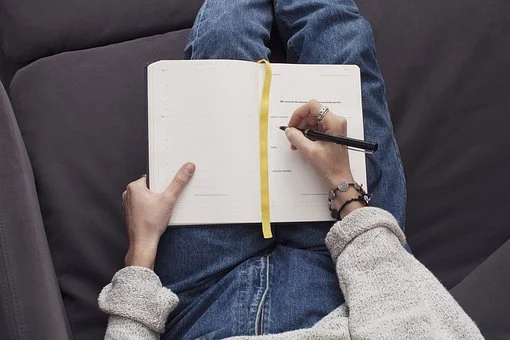 တစ်ဦးချင်း သို့မဟုတ် လုပ်ဖော်ကိုင်ဖက်များနှင့်လုပ်ကိုင်ခြင်း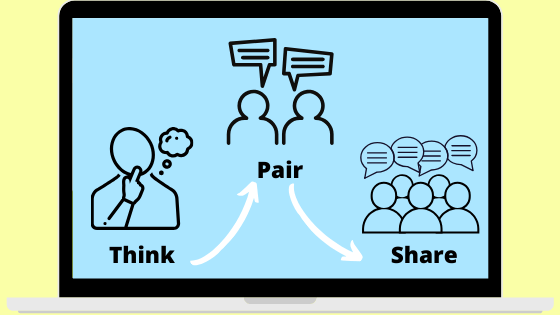 ဤယူနစ်ကို ကိုယ်တိုင်လေ့လာနိုင်ရန် ပုံစံချမှတ်ထားပါသည်။ အဖြေကို လုပ်ဆောင်ချက်အဆုံးတွင် တွေ့နိုင်ပါသည်။ 
သို့ရာတွင် အတွေးအမြင်နှီးနှောရန်၊ မေးခွန်းမေးရန်၊ လုပ်ထားသည်ကိုစစ်ဆေးရန်နှင့် တုံ့ပြန်ဖြေကြားရန် နှစ်‌ယောက်တွဲ သို့မဟုတ် အုပ်စုဖွဲ့လုပ်ဆောင်ရန် အကြံပြုအပ်ပါသည်။
အုပ်စုဖွဲ့လုပ်ဆောင်လျှင် ‘Think, pair, share’နည်းကို သုံးရန်အကြံပြုအပ်ပါသည်။ Think – တွေးတောခြင်း - တစ်ဦးချင်း မိမိအတွေးအမြင်များကို မှတ်စုတိုရေးပါ။ Pair – တွဲပါ- အတန်းဖော်တစ်ဦးနှင့် အဖြေတိုက်ပါ။ Share – မိမိအတွေးအမြင်များကို အုပ်စုဖွဲ့ ဆွေးနွေးကာ နောက်စာမျက်နှာတွင် အဖြေ အတူတူ တိုက်ကြရန်။သင်ယူမှုရလဒ်များသင်ယူမှုအကြို - ယူနစ်တွင်း အဓိက‌‌ဝေါဟာရများ၁.၁ ဒစ်ဂျစ်တယ်အရင်းအမြစ်များကို ဖွင့်ဆိုခြင်း‘အရင်းအမြစ်’ ဟူသော ‌စကားလုံးသည် အနေအထားအမျိုးမျိုးအပေါ် မူတည်လျှက် အဓိပ္ပါယ်အမျိုးမျိုး ရှိနိုင်ပါသည်။ ဤနေရာတွင် သင်ကြား/သင်ယူရေး အရင်းအမြစ်ကို ဆိုလိုသည်။ ပထမလုပ်ဆောင်ချက်တွင် ‘အရင်းအမြစ်’ကို သင်မည်သို့နားလည်ကြောင်း တွေးတောရပါမည်။၁.၁.၁. ယခင် သိရှိနားလည်မှုနှင့်ချိတ်ဆက်ခြင်း - အရင်းအမြစ်အကြောင်းတွေးခြင်း၅-မိနစ်တွေးရန် - သင်ကြား/သင်ယူရေးအတွက် မည်သည့် အရင်းအမြစ်များ အသုံးပြုပါသနည်း။၃ မိနစ်အတွင်း အရင်းအမြစ်ရသလောက်တွေးပါ။ မိမိအတွေးများကို ဂျာနယ်မှာ ချရေးပါ။ တွဲဖက်‌ဝေမျှပါ - လုပ်ဖော်ကိုင်ဖက်များနှင့် အတူလေ့လာနေလျှင် ရေးထားသမျှ ပြန်ပြောပြပြီး မေးခွန်းများကို ဆွေး‌နွေးပါ။အရင်းအမြစ်ဘယ်နှစ်မျိုး ရေးခဲ့ပါသနည်း။ရေးထားသည့် အကြောင်းအရာများ တူပါသလား။ လုပ်ဖော်ကိုင်ဖက်များ ရေးထားသည့် စာရင်းထဲ အတွေးသစ်များ ရှိပါသလား။ မေးမြန်းပါ။၁.၁.၂. 	သင်ကြား/သင်ယူရေး အရင်းအမြစ်များ ခွဲခြားသတ်မှတ်ခြင်း၁၅-မိနစ်တွေးပါ- ၂၁-ရာစုစာသင်ခန်းမှာ အတန်းတွင်းသင်ကြားသင်ယူရေးအတွက် မြန်မာ ဆရာ/မတို့သုံးရန် အရင်းအမြစ်မျိုးစုံ များစွာရှိပါသည်။ အောက်တွင်ကြည့်ပါ။ နောက်ထပ် အရင်းအမြစ် ၈-မျိုးကို ကွက်လပ်ထဲ အဖြေမှန်ဖြည့်ပေးပါ။ပထမတစ်ခုကို နမူနာလုပ်ပြထားပါသည်။ တွဲဖက်ပြီး‌ဝေမျှပါ။ လုပ်ဖော်ကိုင်ဖက်များနှင့်အဖြေတိုက်ပါ။ အဖြေမတူသည်များ ရှိပါသလား။အောက်ပါအဖြေများကိုကြည့်ပါ။ အံ့သြစရာအဖြေများ ရှိပါသလား။လုပ်ဆောင်ချက် ၁.၁.၁. မှ မိမိ၏ အရင်းအမြစ်စာရင်းကိုပြန်ကြည့်ပါ။ မိမိ၏အရင်းအမြစ်များ မည်သည့် အမျိုးအစားထဲ ၀င်ပါမည်နည်း။၁.၁.၃ 	အစဥ်အလာအရ သင်ယူမှု အရင်းအမြစ်များနှင့် ဒစ်ဂျစ်တယ်သင်ယူမှု အရင်းအမြစ်များ၁၀ မိနစ်
တွေးပါ - ပြီးခဲ့သည့် လုပ်ဆောင်ချက်တွင် သင်ယူမှုအရင်းအမြစ် အမျိုးအစား ခွဲခြားခဲ့ပြီ။ လုပ်ဆောင်ချက် ၁.၁.၂ မှ အဖြေမှန်ကို ကြည့်ပြီး လုပ်ပါ။ စာဖတ်ပြီး စကားစုများဖြင့် ကွက်လပ်ဖြည့်ပါ။ ပထမတစ်ခုကို နမူနာလုပ်ပြထား ပါသည်။၁.၁.၄ ဒစ်ဂျစ်တယ်သင်ယူမှုအရင်းအမြစ်များကို ဖွင့်ဆိုချက်ရွေးချယ်ခြင်း၁- မိနစ်ယခင် လုပ်ဆောင်ချက်များတွင် သင်ယူမှု အရင်းအမြစ်အမျိုးမျိုးကို ဖော်ထုတ်ခြင်း၊ အမျိုးအစားခွဲခြင်း၊ ၄င်းတို့သဘော သဘာ၀အသီးသီးကိုဖော်ထုတ်ရန် ကွက်လပ်ဖြည့်ခြင်း စသည်တို့ကို လုပ်ဆောင်ခဲ့ပြီ။ ဤလုပ်ဆောင်ချက်တွင် မိမိသင်ကြားခဲ့ သမျှ ပြန်လည်စုစည်းပေးပါမည်။ အောက်ပါတို့သည် ‘ဒစ်ဂျစ်တယ် သင်ယူမှုအရင်းအမြစ်များ’အတွက် ဖြစ်နိုင်သည့် ဖွင့်ဆိုချက် ၄ ခုဖြစ်ပါသည်။တွေးပါ - မည်သည့်ဖွင့်ဆိုချက်အကောင်းဆုံးဖြစ်ပါသနည်း။တွဲဖက် ‌ဝေမျှပါ။  မည်သည့်ဖွင့်ဆိုချက်ကို ရွေးချယ်ခဲ့ပါသနည်း။အဘယ်ကြောင့်ရွေးချယ်ခဲ့ပါသနည်း။မိမိအဖြေနှင့် အကြောင်းပြချက်ကို လုပ်ဖော်ကိုင်ဖက်နှင့် ဆွေးနွေးပါ။ဆွေးနွေးပြီးလျှင် အောက်ပါအဖြေများနှင့်တိုက်ကြည့်ပါ။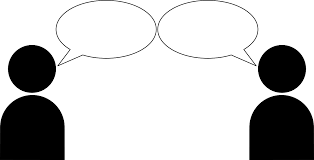 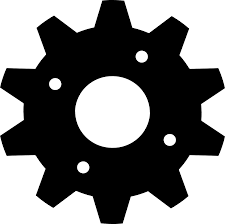 ၁.၂ ဒစ်ဂျစ်တယ် အရင်းအမြစ်အမျိုးမျိုး ဒစ်ဂျစ်တယ် သင်ယူမှု အရင်းအမြစ် အမျိုးမျိုးရှိပါသည်။ ဤအပိုင်းတွင် အချို့အမျိုးအစားများကို စူးစမ်းပြီး အတန်းတွင်း မည်သို့ အသုံးပြုနိုင်ကြောင်း လေ့လာကြပါမည်။ သင်ယူမှုရလဒ်များပေါက်မြောက်ရန် ဒစ်ဂျစ်တယ် သင်ယူမှု အရင်းအမြစ်များကို မည်သို့အသုံးချကြောင်း ဆရာမခိုင်ဆွေအကြောင်း ဇာတ်လမ်းတိုကိုဖတ်ပါ။ ၁.၂.၁ ဆရာမခိုင်ဆွေ၏ ဒစ်ဂျစ်တယ်သီတင်းပတ်၃၀-မိနစ်ဤလုပ်ဆောင်ချက်တွင် ဆရာမခိုင်ဆွေမှ မိမိသင်ကြားရေးတွင် ဒစ်ဂျစ်တယ် သင်ယူမှု အရင်းအမြစ်များ မည်သို့အသုံးပြုကြောင်း ဖတ်ကြပါမည်။နားလည်မှုစစ်ဆေးခြင်း - စာမျက်နှာ ၁၃ မှ ဆရာမခိုင်ဆွေအကြာင်းဖတ်ပြီး မေးခွန်းများ ဖြေဆိုပါ။ ၁. ဆရာမခိုင်ဆွေက တစ်ပတ်ဘယ်နှစ်ရက် ဒစ်ဂျစ်တယ် သင်ယူမှု အရင်းအမြစ်များ သုံးပါသနည်း။၃၅၆၂. ခိုင်ဆွေ့ ကျောင်းသူ/သားများ တနင်္လာနေ့မှာဘာလုပ်ပါသနည်း။ဗီဒီယိုကြည့်ပြီး ပုံတစ်ပုံပရင်းထုတ်ပါသည်။‌ ကျောင်းသူ/သားများ ဗီဒီယိုကို ဆွေး‌နွေးပြီး သူတို့ကိုယ်တိုင် ဗီဒီယိုရိုက်ပါသည်။ကျောင်းသူ/သားများ စခရင်ရှော့ရိုက်ပြီး ဘလူးတူ့နဲ့ ဖြန့်ပါသည်။၃. အင်္ဂါနေ့မှာ ခိုင်ဆွေ့ကျောင်းသူ/သားများ ဘာလုပ်ပါသနည်း။ကျောင်းသူ/သားများ လေ့ကျင့်ခန်းစာရွက်ထဲ ရေးဖြည့်ပါသည်။ကျောင်းသူ/သားများ လေ့ကျင့်ခန်းစာရွက် လုပ်ပါသည်။ကျောင်းသူ/သားများ ဂူးဂဲခရုံးသုံးပြီး အချက်အလက်နှင့်ပုံများ ရှာဖွေကြပါသည်။ ၄. ခိုင်ဆွေ့ ကျောင်းသူ/သားများ ဗုဒ္ဓဟူးနေ့မှာ ဘာလုပ်ပါသနည်း။ကျောင်းသူ/သားများ အီးမေးလ်သုံးကြပါသည်။ကျောင်းသူ/သားများ မိုဘိုင်းဖုံးကို အထောက်အကူပြုပစ္စည်းအဖြစ်သုံးကြပါသည်။ ကျောင်းသူ/သားများ ဖတ်စာအုပ်သုံးပြီး လုပ်ကြပါသည်။၅. ခိုင်ဆွေ့ ကျောင်းသူ/သားများ သောကြာနေ့မှာ ဘာလုပ်ပါသနည်း။ကျောင်းသူ/သားများ ဖတ်စာကိုလေ့လာ၊ အစမ်းတစ်ခုဖြေပြီး တတ်‌မြောက်မှုအပေါ် ပြန်လည်သုံးသပ်ကြသည်။ကျောင်းသူ/သားများ ဖတ်စာကိုလေ့လာပြီး သီချင်းနားထောင်ကြသည်။ကျောင်းသူ/သားများ ဂိမ်းတစ်ခုဆော့ပြီး အာရုံစိုက်နိုင်အောင် သီချင်းနားထောင်ကြသည်။၆. အတန်းတွင်း ခိုင်ဆွေမှ မည်သည့် အီလက်ထရွန်းနစ် ပစ္စည်းသုံးပါသနည်း။မိုဘိုင်းဖုန်းကွန်ပျူတာပရင်တာပရိုဂျက်တာ၇. သင်ခန်းစာအားလုံးပြင်ဆင်ဖို့ ခိုင်ဆွေက အင်တာနက်သုံးပါသည်။ သို့ရာတွင် သင်ခန်းစာတစ်ခုတွင်သာ အင်တာနက် သုံးခဲ့ပါသည်။ မည်သည့်သင်ခန်းစာတွင် အင်တာနက်သုံးခဲ့ပါသနည်း။ပထမသင်ခန်းစာတတိယသင်ခန်းစာစတုတ္ထသင်ခန်းစာတွဲဖက်‌ဝေမျှပါ - နောက်စာမျက်နှာတွင် အဖြေတိုက်ပြီး အောက်ပါ ပြန်လည်သုံးသပ်မှုမေးခွန်းများကို ဆွေးနွေးပါ။ ၁. ခိုင်ဆွေ၏ ဒစ်ဂျစ်တယ်သီတင်းပတ်ကို မည်သို့ထင်မြင်ပါသနည်း။ လွယ်ကူသော သို့မဟုတ် ခက်ခဲသော သီတင်းပတ်ဟုထင်ပါသလား။ အဘယ်ကြောင့်နည်း။၂. သင့်အမြင်အရ မည်သည့်သင်ခန်းစာသည် ခိုင်ဆွေအတွက် ပြင်ဆင်ရ အခက်ဆုံး ဖြစ်ပါသနည်း။ အဘယ်ကြောင့်နည်း။ ၃. သင့်အမြင်အရ မည်သည့်သင်ခန်းစာသည် ခိုင်ဆွေအတွက် ပြင်ဆင်ရ အလွယ်ကူဆုံး ဖြစ်ပါသနည်း။ အဘယ်ကြောင့်နည်း။ ၄. သင့်အမြင်အရ မည်သည့်သင်ခန်းစာသည် ကျောင်းသူ/သားတို့အတွက် ပျော်မွေ့ဖွယ် အကောင်းဆုံး ဖြစ်ပါသနည်း။ အဘယ်ကြောင့်နည်း။ ၅. အတန်းတွင်း မိမိမှ ဒစ်ဂျစ်တယ် အရင်းအမြစ်များ အသုံးချသည့် အတွေ့အကြုံအကြောင်း တွေးပါ။ ဆရာအတတ်သင် ကျောင်းသူ/သားများ ကြိုက်ကြပါသလား။ သင်ယူမှုရလဒ်များ အောင်မြင်ရန် ဒစ်ဂျစ်တယ် သင်ယူမှု  အရင်းအမြစ်များမှ မည်သို့ထောက်အကူပြုပါသနည်း။ ပြန်လည်သုံးသပ်ပါ - မည်သည်ကို ဆွေးနွေးခဲ့ပါသနည်း။ ဆွေးနွေးခဲ့သည့် အချက်များကို သင်ယူမှု ဂျာနယ်မှာရေးပါ။၁.၂.၂. 	လက်ရှိသုံးနေသည့်  ဒစ်ဂျစ်တယ် သင်ယူမှုအရင်းအမြစ်သာဓကများဖော်ထုတ်ခြင်း၁၀ မိနစ် လုပ်ဆောင်ချက် ၁.၂.၂. တွင် ခိုင်ဆွေ၏ ဒစ်ဂျစ်တယ်သီတင်းပတ် အကြောင်းဖတ်ခဲ့ပြီ။ မည်သည်ကို မှတ်မိပါသနည်း။ တွေးပါ - ခိုင်ဆွေ၏ ဒစ်ဂျစ်တယ်နေ့များကို မှတ်သားပါ။ တစ်မိနစ်မျှတွေးတောပါ။ မည်သည့် ဒစ်ဂျစ်တယ် သင်ယူမှု အရင်းအမြစ်များ ခိုင်ဆွေ အသုံးပြုခဲ့ပါသနည်း။ သင်ယူမှု ဂျာနယ်မှာ ရေးမှတ်ပါ။ ပြန်မကြည့်ရ။ ခိုးမကြည့်ရ။ အဆင်သင့်ဖြစ်ပြီလား။စကြမည်။တွဲဖက်‌ဝေမျှပါ - မိမိတို့၏အတွေးအမြင်များ နှိုင်းယှဥ်ပါ။  ထို့နောက် ခိုင်ဆွေ့ဇာတ်လမ်းပြန်ဖတ်ပြီး တိုက်ကြည့်ပါ။ မေ့သွားသည်များ ရှိပါသလား။နောက်လုပ်ဆောင်ချက်တွင် အဖြေစစ်နိုင်ပါပြီ။ ၁.၂.၃. ဒစ်ဂျစ်တယ်သင်ယူမှု အရင်းအမြစ်အတွေ့အကြုံကို ပြန်လည်သုံးသပ်ခြင်း၁၅ မိနစ်တွေးတောပါ - လုပ်ဆောင်ချက် ၁.၂.၂. အဖြေကို အောက်ပါဇယား ကော်လံ A မှာစစ်ပါ။မည်သည့် ဒစ်ဂျစ်တယ် သင်ယူမှု အရင်းအမြစ်များကို ဆရာမခိုင်ဆွေက အွန်လိုင်း သို့မဟုတ် အော့ဖလိုင်းတွင် သုံးပါသနည်း။ အဖြေကို ကော်လံ B မှာရေးပါ။ နမူနာလေးခု လုပ်ပြထားပါသည်။ မည်သည့် ဒစ်ဂျစ်တယ် သင်ယူမှု အရင်းအမြစ်များကို ယခင်ကသုံးဖူးပါသနည်း။ သုံးဖူးသည့် အရင်းအမြစ်ကို အမှန်ခြစ်ပါ။ အဖြေကို ကော်လံ C မှာရေးပါ။နောင်အခါမည်သည့် ဒစ်ဂျစ်တယ်အရင်းအမြစ်များ သို့မဟုတ် သင်ကြားနည်းများကို  စမ်းသုံးကြည့် လိုပါသနည်း။ သုံးလိုသည့် ဒစ်ဂျစ်တယ် သင်ယူမှုအရင်းအမြစ်များကို အမှန်ခြစ်ပါ။ အဖြေကို ကော်လံ D မှာရေးပါ။၁.၂.၄. 	လုပ်ဆောင်ချက်အစီအစဥ်၁၀ မိနစ်ပြီးခဲ့သည့် လုပ်ဆောင်ချက်တွင် ယခင် မိမိသုံးခဲ့ဖူးသည့် ဒစ်ဂျစ်တယ် သင်ယူမှု အရင်းအမြစ်များ၊ နောင်အခါ သုံးလိုသော အရင်းအမြစ်များကို ဖော်ထုတ်ခဲ့ပြီ။ တွေးတောပါ - အနာဂတ် သင်ခန်းစာတစ်ခုတွင် မိမိသုံးလိုသော အရင်းအမြစ်တစ်ခုကို ရွေးချယ်ပါ။ မည်သည့် အရင်းအမြစ်ကို သုံးပါမည်နည်း။ သင်ယူမှုရလဒ်ပြည့်မီအောင် မည်သို့ အထောက်အကူ ပြုပါမည်နည်း။ မိမိအတွေးများကို သင်ယူမှု ဂျာနယ်တွင် ရေးပါ။ ၁.၃ သင်ကြား/သင်ယူရေးတွင်ဒစ်ဂျစ်တယ်အရင်းအမြစ်များ မည်သို့ သုံးနိုင်ပါမည်နည်း၁.၃.၁. ခိုင်ဆွေမှ ဒစ်ဂျစ်တယ်အရင်းအမြစ်များအသုံးပြုပုံ၁၀ မိနစ်အပိုင်း ၁.၂ တွင် ဒစ်ဂျစ်တယ် သင်ယူမှုအရင်းအမြစ်နှင့် ပုံစံ သာဓကအမျိုးမျိုး ဆောင်ခဲ့ကြပါပြီ။ ဤအပိုင်းတွင် သင်ကြားရေး၌ ထိုအရင်းအမြစ်များ အသုံးပြုပုံကို တွေးတောကြပါမည်။ တွေးပါ - ခိုင်ဆွေမှ သင်ယူမှုအတွက် ဒစ်ဂျစ်တယ် သင်ယူမှုအရင်းအမြစ်အမျိုးမျိုးသုံးခဲ့ပါသည်။ သူသုံးသည့် အရင်းအမြစ်နှင့် သုံးခဲ့ပုံကို တွဲပေးပါ။၁.၃. ၂ ဒစ်ဂျစ်တယ် သင်ယူမှု အရင်းအမြစ်များကို ဆရာများက အခြားသုံးနိုင်သော နည်းလမ်းများ10 minutesပြီးခဲ့သည့် လုပ်ဆောင်ချက်တွင် ဒစ်ဂျစ်တယ် သင်ယူမှု အရင်းအမြစ်အမျိုးမျိုးကို သီတင်းပတ်တစ်ပတ်အတွင်း ခိုင်ဆွေ အသုံးပြုပုံနှင့် တွဲခဲ့ပါသည်။ ဤလုပ်ဆောင်ချက်တွင် သင်ယူမှုရလဒ် ရရှိစေနိုင်မည့် အရင်းအမြစ် အသုံးပြုပုံများကို ကြည့်ကြပါမည်။ တွေးပါ - ဒစ်ဂျစ်တယ်သင်ယူမှုအရင်းအမြစ်များနှင့် မိမိတို့အသုံးပြုနိုင်ပုံများကို တွဲပေးပါ။ နမူနာနှစ်ခု လုပ်ပြထားပါသည်။ ၁.၃.၁ နှင့် ၁.၃.၂ အဖြေများပြီးခဲ့သည့် လုပ်ဆောင်ချက် အဖြေများကို စစ်ဆေးနိုင်ပါသည်။ တွဲဖက်ပြီး ‌ဝေမျှပါ - အလုပ်ဖော်များနှင့် အဖြေတိုက်ပါ။စာမျက်နှာ ၁၆ လုပ်ဆောင်ချက် ၁.၂.၄ အတွက် မိမိ၏လုပ်ဆောင်ရန် အစီအစဥ်ကို ပြန်ကြည့်ပါ။ အစီအစဥ်ကို ပြောင်းလဲလိုသည်များ ရှိပါသလား။၁.၃.၂ 	သင်ကြား/သင်ယူရေးတွင် ဒစ်ဂျစ်တယ်သင်ကြားမှုအရင်းအမြစ်များသုံးခြင်း၏ အကျိုးကျေးဇူးနှင့်ချွတ်ယွင်းချက်များမိနစ် ၂၀ဒစ်ဂျစ်တယ်သင်ယူမှုအရင်းအမြစ်များသုံးရာတွင် အကျိုးကျေးဇူးနှင့် အားသာချက်များစွာ ရှိသကဲ့သို့  ချွတ်ယွင်းချက်နှင့်အားနည်းချက်များလည်း ရှိပါသည်။ တွေးတောပါ - ကော်လံနှစ်ခုတွင်းရေးပါ- အားသာချက်နှင့်အားနည်းချက်, နောက်စာမျက်နှာမှာ အဖြေတိုက်ပါ။တွဲဖက်ပြီး ‌ဝေမျှပါ နောက်ထပ် အကျိုးကျေးဇူးနှင့် ချွတ်ယွင်းချက်များ တွေးနိုင်ပါသေးလား။အားနည်းချက်ကို မည်သို့ လျှော့ချနိုင်ပါမည်နည်း။ အပြစ်များ ဖယ်ရှားနိုင်ရန် မည်သည့် ဖြေရှင်းချက်ကို သုံးနိုင်ပါမည်နည်း။၁.၃.၃. ဒစ်ဂျစ်တယ်သင်ယူမှုအရင်းအမြစ်သုံးရာတွင်အားနည်းချက်နှင့် အပြစ်များကို ကျော်လွှားခြင်း၂၀ မိနစ်လုပ်ဆောင်ချက် ၁.၃.၂ တွင် ဒစ်ဂျစ်တယ် သင်ယူမှုအရင်းအမြစ်များ အသုံးပြုခြင်း၏ ချွတ်ယွင်းချက်နှင့် အားနည်းချက်များကို ဖော်ထုတ်ခဲ့ပြီ။ ထိုစိန်ခေါ်မှုများကို မည်သို့ ဖြေရှင်းမည်ဖြစ်ကြောင်း အတွေးအမြင်အချို့ကိုလည်း ရေးခဲ့ပြီ။တွေးတောပါ - အကြံပြုထားသည့် ဖြေရှင်းချက်များကို ဂျာနယ်မှ သင့်တော်သည့် အားနည်းချက်နှင့် တွဲပေးပါ။ ပထမသုံးခုကို နမူနာလုပ်ပြထားပါသည်။1.3.3. Answersတွဲဖက်ပြီး ‌ဝေမျှပါ - အဖြေတိုက်ပါ။မည်သည့်ဖြေရှင်းချက်ကို အကြိုက်ဆုံးဖြစ်ပါသနည်း။မြန်မာ စာသင်ခန်းတွင် မည်သည့်အားနည်းချက် အဖြစ်အများဆုံး ဟုထင်ပါသနည်း။မည်သည့်အားနည်းချက်သည် ကျော်လွှားရန် အခက်ခဲဆုံးဟု ထင်ပါသနည်း။ယူနစ် ၁- အဆုံးသတ်သုံးသပ်ချက်၁၀ မိနစ် ဤယူနစ်တွင် ၁. ဒစ်ဂျစ်တယ် သင်ယူမှုအရင်းအမြစ်များကို မြန်မာ့သင်ကြား/သင်ယူမှုအနေအထားနှင့်  ဆက်နွယ်၍ ဖော်ပြအပ်ပါပြီ။၂. ဒစ်ဂျစ်တယ်အရင်းအမြစ်များကို သင်ကြား/သင်ယူရေးတွင် ဆီလျှော်စွာ အသုံးပြုနည်းများ ဖော်ပြအပ်ပါပြီ။ ၃. ဒစ်ဂျစ်တယ် သင်ယူမှုအရင်းအမြစ်များသုံးခြင်း၏ အကျိုးအပြစ်တို့ကို အကဲဖြတ်ပြီး ချွတ်ယွင်းချက် များကို ကျော်လွှားနိုင်မည့် နည်းများဖော်ထုတ်ခဲ့ပါပြီ။ဒစ်ဂျစ်တယ် သင်ယူမှုအရင်းအမြစ်အကြောင်း အောက်ပါအဆိုများကိုဖတ်ပါ။ မှန်ကန် သို့မဟုတ် မှားယွင်းပါသလား။ ၁. မိုဘိုင်းဖုန်းနှင့် ကွန်ပျူတာတို့သည် ဒစ်ဂျစ်တယ် သင်ယူမှုအရင်းအမြစ် သာဓကများဖြစ်ပါသည်။ ၂. ဒစ်ဂျစ်တယ် သင်ယူမှုအရင်းအမြစ်အတွက် အင်တာနက် အမြဲတမ်းလိုပါသည်။၃. ဒစ်ဂျစ်တယ် သင်ယူမှုအရင်းအမြစ်အတွက် ကွန်ပျူတာ၊ မိုဘိုင်းဖုန်းနှင့် အခြား အီလက်ထရွန်နစ် ကိရိယာများ လိုပါသည်။၄. ဒစ်ဂျစ်တယ် သင်ယူမှုအရင်းအမြစ်များကို ICT ဆရာ/မများသာ သုံးကြပါသည်။၅. ဒစ်ဂျစ်တယ် သင်ယူမှုအရင်းအမြစ်များကို ဆရာ/မများသာ သုံးကြပါသည်။၆. ဒစ်ဂျစ်တယ် သင်ယူမှုအရင်းအမြစ်များ အခမဲ့သုံးနိုင်ပါသည်။ ၇. ဒစ်ဂျစ်တယ် သင်ယူမှုအရင်းအမြစ် အများစုမှာ အင်္ဂလိပ်ဘာသာသုံးထားပါသည်။ ၈. ဒစ်ဂျစ်တယ် သင်ယူမှုအရင်းအမြစ်များကို  အချက်အလက်သစ်တင်ဆက်ခြင်းနှင့် သင်ယူ တတ်မြောက်မှုကို စစ်ဆေးအကဲဖြတ်ရာတွင် သုံးနိုင်ပါသည်။၉. မြန်မာနိုင်ငံတွင် ဒစ်ဂျစ်တယ် သင်ယူမှုအရင်းအမြစ်များ အသုံးမ၀င်ပါ။ ၁၀. ထိထိရောက်ရောက် သင်ကြား/သင်ယူရန် ဒစ်ဂျစ်တယ် သင်ယူမှုအရင်းအမြစ်များ မရှိမဖြစ် လိုအပ်ပါသည်။ သင်ကြားတတ်မြောက်မှု ဆန်းစစ်ခြင်း -အထွက်ကဒ်၁၀ မိနစ် 
ဤယူနစ်တွင် သင်ကြားခဲ့သည်များ တွေးတောပါ။ မေးခွန်းဖြေဆိုရန် သင်ယူမှု ဂျာနယ်တွင် မှတ်စုရေးပါ။၁. ဒစ်ဂျစ်တယ် သင်ယူမှု အရင်းအမြစ်များဟူသည်မှာ အဘယ်နည်း။၂. ဒစ်ဂျစ်တယ်သင်ယူမှု အရင်းအမြစ်များသုံးခြင်း၏ အဓိက အကျိုးကျေးဇူးသုံးချက်ဖော်ပြပါ။  ၃. နောင်အခါ မိမိသုံးမည့် ဒစ်ဂျစ်တယ်သင်ယူမှု အရင်းအမြစ်သစ် အနည်းဆုံးတစ်ခုနှင့် နောက်ထပ် အရင်းအမြစ်တစ်ခုကို ဖော်ပြပါ။ တွဲဖက်ပြီး ‌ဝေမျှပါ - မေးခွန်းများကို လုပ်ဖော်ကိုင်ဖက်နှင့်ဆွေးနွေးပြီး သင်ယူမှု ဂျာနယ်တွင် မှတ်စုရေးပါ။ ရလဒ်များပြည့်မီအောင် ဤယူနစ်မှ အထောက်အကူပြုခဲ့သည်ဟု ထင်ပါသလား။ ဒစ်ဂျစ်တယ် သင်ယူမှုအရင်းအမြစ်များအကြောင်း နောက်ထပ် ဘာသိလိုပါသေးသလဲ။နောက်ထပ်ဘာမေးခွန်းများ ရှိပါသလဲ။ ဤယူနစ်အဆုံးတွင် ၁. မြန်မာနိုင်ငံတွင် သင်ကြား/သင်ယူရေးနှင့် ဆက်စပ်လျက် ဒစ်ဂျစ်တယ်သင်ယူမှု အရင်းအမြစ်များကို ဖော်ပြနိုင်မည်။၂. သင်ကြား/သင်ယူရေးအတွက် ဒစ်ဂျစ်တယ်အရင်းအမြစ်များကို ဆီလျော်အောင်အသုံးပြုပုံအချို့ကို ဖော်ပြနိုင်မည်။၃. ဒစ်ဂျစ်တယ်အရင်းအမြစ်သုံးစွဲခြင်း၏ အကျိုးအပြစ်ကို သုူံသပ်အကဲဖြတ်ပြီး အဖြေရှာနိုင်မည်။စကားလုံးဖွင့်ဆိုချက်မြန်မာဘာသာပြန်access (v)သင်ကြား/သင်ယူရေးအတွက် အရင်းအမြစ်များရှာဖွေ ရယူသည်ဥပမာ- အင်တာနက်ချိတ်ပြီး ၀က်ဘဆိုက်များတွင် ၀င်ကြည့်နိုင်ပါသည်။ရှာဖွေရယူသည်assistive device (n)မစွမ်းမသန်သူများအား ကူညီသည့် ပစ္စည်းကိရိယာ သို့မဟုတ် စနစ်အထောက်အကူပြုပစ္စည်းBluetooth (n)အီလက်ထရွန်နစ် ပစ္စည်းများအကြား အချက်အလက်‌ ဝေမျှရာတွင် သုံးသည့် လှိုင်းတို၀ိုင်ယာလက် ချိတ်ဆက်မှု။ အင်တာနက်နှင့် မတူပါ။ဘလူးတု့သ်electronic device (n)အီလက်ထရွန်နစ်နည်းဖြင့် အလုပ်လုပ်သည့် မိုဘိုင်းဖုန်း၊ ကွန်ပျူတာ၊ လက်တော့ပ်၊ တက်ဘလက်၊ ပရင်တာစသည့် စက်ပစ္စည်းများအီလက်ထရွန်နစ် ကိရိယာresources (noun)စာသား၊ ရုပ်ပုံ၊ ဗီဒီယို၊ လုပ်ဆောင်ချက်များစသည့် သင်ယူမှု ရလဒ်များကို ကျောင်းသား/သူတို့ ရရှိစေရန် သုံးသည့် သင်ကြား/သင်ယူရေး ပစ္စည်းများအရင်းအမြစ်များ၁.၁.၁. တုံ့ပြန်ဖြေကြားချက်နှင့် ဆွေး‌နွေးချက်အရင်းအမြစ်ကို ကျယ်ကျယ်ပြန့်ပြန့်ဖွင့်ဆိုချက်
ဖောင်တိန်၊ စာအုပ်၊ စက္ကူချပ်ကြီး၊ လေ့ကျင့်ခန်းစာရွက် စသည့် အစဥ်အလာပစ္စည်းများ ရေးခဲ့ပါသလား။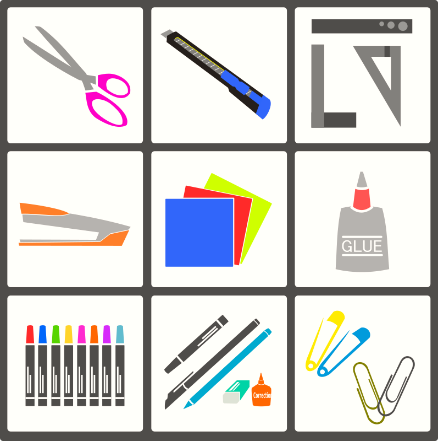 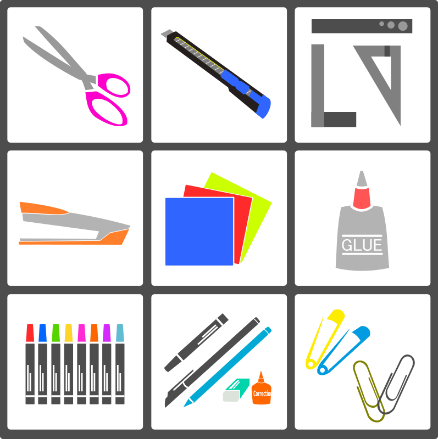 ဂဏန်းပေါင်းစက်၊ မိုဘိုင်းဖုန်း၊ ကွန်ပျူတာ၊ ပရင်တာနှင့် ကလောက်စသည့် ခေတ်မီအီလက်ထရွန်းနစ် ပစ္စည်းများ ရေးခဲ့ပါသလား။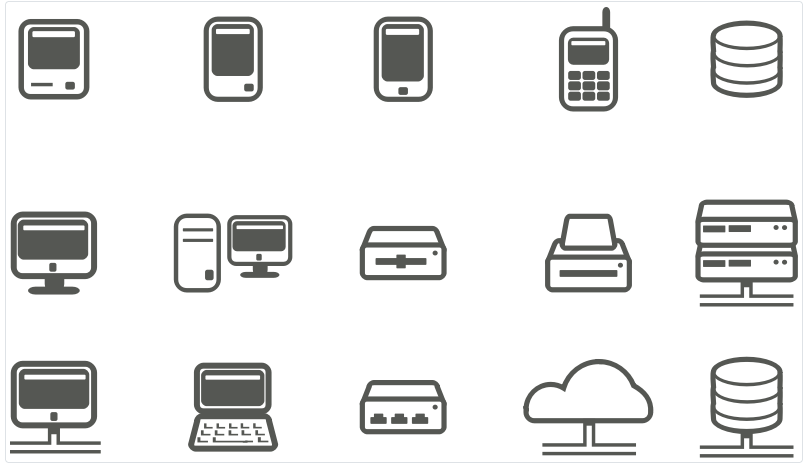 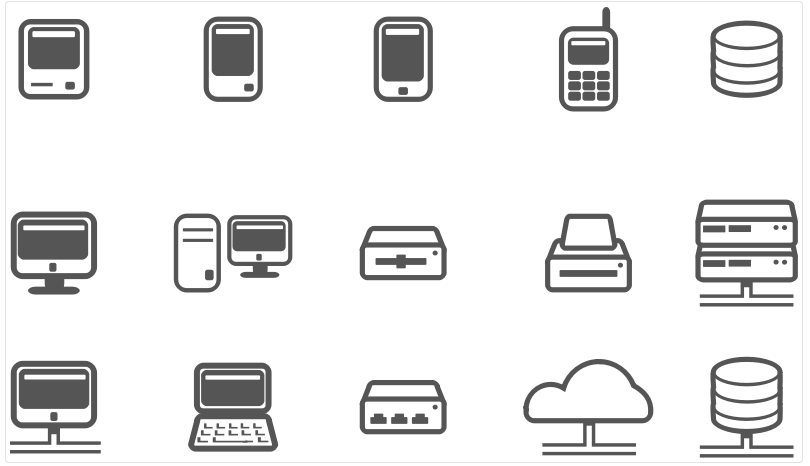 Microsoft Windows, Microsoft Office 365, Google Classroom, Zoom တို့ကဲ့သို့ ဆော့ဖ၀ဲ၊ ပရိုဂရမ်၊ ၀က်ဘဆိုက်၊ အပလီကေးရှင်းများ ရေးထားပါသလား။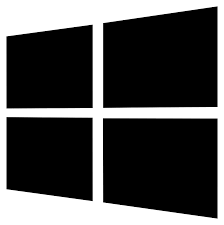 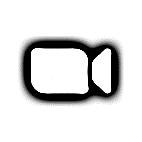 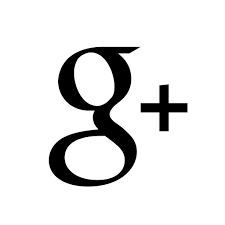 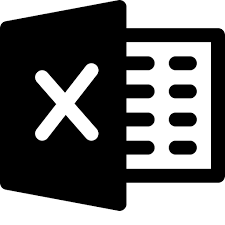 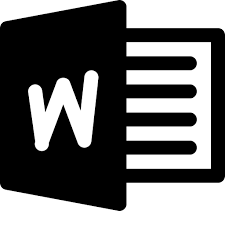 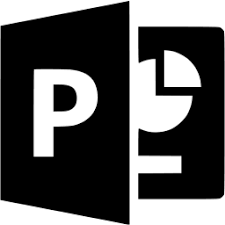 သင်ကြား/သင်ယူရေးအတွက် အရင်းအမြစ်အမျိုးမျိုး များစွာရှိပါသည်။ ခေတ်မီ နည်းပညာြဖင့် အရင်းအမြစ်များစွာ ထပ်ရနိုင်သကဲ့သို့ မိမိတို့ကိုယ်တိုင် အရင်းအမြစ်များ ဖန်တီးနိုင်ပါသည်။ စာရွက်             လက်တော့ပ်           Zoom            ဒေါင်းလုဒ်ထားသည့် သင်ခန်းစာအစီအစဥ်       စီဒီမှအသံ                စပီကာများ              YouTubeဗီဒီယို၁.၁.၂ ဆွေးနွေးမှုနှင့်အဖြေများအရင်းအမြစ်အမျိုးမျိုးအကြောင်းစဥ်းစားခြင်းဤယူနစ်များသည် ဒစ်ဂျစ်တယ်သင်ယူမှုအရင်းအမြစ်များ ရှာဖွေခြင်းနှင့် သုံးသပ်အကဲဖြတ်ခြင်းအ‌ကြောင်း ဖြစ်ပါသည်။ ဒစ်ဂျစ်တယ်သင်ယူမှု အရင်းအမြစ်များအကြောင်းနှင့် ၎င်းတို့ကို မည်သို့သုံးနိုင်ကြောင်း နားလည်ရန် အရေးကြီးပါသည်။အဓိကအချက်များအီလက်ထရွန်နစ်ပစ္စည်းများမှာ ဒစ်ဂျစ်တယ်အရင်းအမြစ်များနှင့် မတူပါ။ အီလက်ထရွန်နစ်ပစ္စည်းများဖြင့် ဒစ်ဂျစ်တယ် အရင်းအမြစ်များကို သုံးကြပါသည်။ ဒစ်ဂျစ်တယ်ဆိုသည်မှာ အင်တာနက်နှင့် မတူပါ။အချို့ ဒစ်ဂျစ်တယ်အရင်းအမြစ်များ အွန်လိုင်းမှာရှိသောကြောင့် အင်တာနက်လိုပြီး အချို့က အော့ဖလိုင်းမှာ ရှိသောကြောင့် အင်တာနက်မလိုပါ။ အချို့ ဒစ်ဂျစ်တယ် အရင်းအမြစ်များ အွန်လိုင်း အော့ဖလိုင်း နှစ်မျိုးလုံးဖြစ်နိုင်ပါသည်။ ဒစ်ဂျစ်တယ်အရင်းအမြစ် အမြောက်အများကို အင်တာနက်မပါလည်း သုံးနိုင်သောကြောင့် အင်တာနက်မရှိလျှင်ဖြစ်စေ၊ အင်တာနက်သုံးရန် စျေးကြီးလျှင်ဖြစ်စေ စိတ်မပူပါနှင့်။အဖြေ၁ = စက္ကူ ၂ = လက်တော့ပ်၃ = စပီကာများ  ၄ = Zoom ၅ = Google စာသင်ခန်း၆= ဒေါင်းလုဒ် သင်ခန်းစာအစီအစဥ်များ- lesson plans အချို့ကိုအွန်လိုင်းမှ ဒေါင်းလုဒ်ပြီး အော့ဖလိုင်းသုံးနိုင်ပါသည်။ဥပမာ – this British Council pre-intermediate lesson about writing love poems.၇ = YouTube ဗီဒီယိုများ – အွန်လိုင်းပေါ်အကြည့်များသော်လည်း https://en.savefrom.net/1-youtube-video-downloader-5/ ဖြင့် ဒေါင်းလုဒ်လုပ်ပြီး အော့ဖလိုင်းမှာ ကြည့်နိုင်ပါသည်။ ၈ = CDမှအသံ၁.၁.၃. အဖြေ၁ = အစဥ်အလာအရင်းအမြစ်များ၂ = အီလက်ထရွန်းနစ်ပစ္စည်းများ၃ = ဒစ်ဂျစ်တယ်သင်ယူမှုအရင်းအမြစ်များ၄ = အွန်လိုင်း၅ = အော့ဖလိုင်းColumn AColumn BColumn CColumn Dခိုင်ဆွေသုံးဖူးသည့် ဒစ်ဂျစ်တယ် သင်ယူမှု အရင်းအမြစ်များအွန်လိုင်း သို့မဟုတ် အော့ဖလိုင်းမှာသုံးခြင်း ဖြစ်ပါသလားဤအရင်းအမြစ်ကို ယခင်က သုံးဖူးပါသလား။(✓)ဤအရင်းအမြစ်ကို နောင်အခါသုံးလိုပါသလား။ (✓)ICT CPD လုပ်ငန်းအတတ် ပညာ စဥ်ဆက်မပြတ် ဖွံ့ဖြိုးတိုးတက်မှု ယူနစ်များအော့ဖလိုင်းနှင့် အွန်လိုင်း✓✓ဗီဒီယိုများအွန်လိုင်းနှင့် အော့ဖလိုင်း(printer ဖြင့်) ရိုက်ထုတ် ထားသည့် ရုပ်ပုံများအော့ဖလိုင်းGoogle Chrome – web browser အွန်လိုင်းwww.google.comအွန်လိုင်းZapya ဖိုင်‌ဝေမျှခြင်းMicrosoft Wordကွန်ပျူတာပေါ်ရိုက်ထား သည့် လေ့ကျင့်ခန်းစာရွက်အီးမေးလ်ရိုက်ထုတ်ထားသည့် သင်ခန်းစာအစီအစဥ်စာဖတ်ထောက်ကူပစ္စည်းKahoot ဂိမ်းဂီတကျောင်းခေါ်ချိန် spreadsheet ဇယားဒစ်ဂျစ်တယ်သင်ယူမှု အရင်းအမြစ်ခိုင်ဆွေက ဤဒစ်ဂျစ်တယ်အရင်းအမြစ်ကို မည်သို့သုံးပါသနည်းဤဒစ်ဂျစ်တယ်အရင်းအမြစ်ကို ဆရာ/မ၊ ကျောင်းသူ/သားများက အခြား မည်သည့်နည်းဖြင့် သုံးနိုင်ပါမည်နည်း။သင်ယူရန် အသင့်သုံး စီစဥ်ပြီးသား မော်ဂျူးများ  (ဥပမာ- Future Learnကဲ့သို့ အခမဲ့အွန်လိုင်း သင်တန်းများ)၁. ICT CPD ကို Moodleဖြင့် ခိုင်ဆွေလုပ်ခဲ့ပါသည်။B.  လုပ်ငန်းအတတ်ပညာ ဖွံ့ဖြိုးတိုးတက်မှုအတွက် အသင့်သုံး စီစဥ်ပြီးသား သင်ယူရေးမော်ဂျူးများ သုံးနိုင်ပါသည်။ ကျောင်းသူ/သားများက မိမိတို့ ဘာသာရပ်အကြောင်းအရာနှင့် ဆက်စပ်သည့် သင်တန်းများ တက်နိုင်ပါသည်။ဆရာအတတ်သင် ဆရာ/မများက မိမိတို့သင်တန်းများအတွက် Moodles များ ဖန်တီးနိုင်ပါသည်။ ဂိမ်းများ၅. စစ်ဆေးအကဲဖြတ်ရန် ခိုင်ဆွေက Kahoot ဂိမ်းသုံးခဲ့ပါသည်။ I. ကျောင်းသူ/သားများ နောက်ထပ် လေ့ကျင့်မှုရအောင် ဂိမ်းများ သုံးနိုင်ပါသည်။ (ဥပမာ - Quizlet)ကျောင်းသူ/သားများ စိတ်အား တက်ကြွ စေရန် ဂိမ်းများ သုံးနိုင်ပါသည်။ ဇယားများ4. ခိုင်ဆွေက spreadsheet ဇယားသုံးပြီး ကျောင်းသားမှတ်တမ်း ဖြည့်ပါသည်။J. ကျောင်းသူ/သားတို့၏ စစ်ဆေး အကဲဖြတ်မှု ရလဒ်နှင့် တိုးတက်မှုကို ဆရာ/မတို့ spreadsheets သုံးပြီး တောက်လျှောက် စူးစမ်းမှတ်သား နိုင်ပါသည်။ ကျောင်းသူ/သားများ spreadsheets သုံးပြီး ငွေကြေးစီမံခန့်ခွဲနိုင်ပါသည်။ ဂရပ်ဖစ်2. ခိုင်ဆွေမှ အင်တာနက်ပေါ် ဂရပ်ဖစ်များ ရှာဖွေပြီး လေ့ကျင့်ခန်းစာရွက်လုပ်ပါသည်။D. မိမိတို့လေ့လာနေသည့် ခေါင်းစဥ်နှင့် ဆက်စပ်သည့် ဂရပ်ဖစ်များကို ရှာဖွေခြင်း၊ လုပ်ခြင်းများ ပြုနိုင်ပါသည်။စိတ်ကူးပြ မြေပုံ၊ အမြန်တွေးအမြန်ရေး၊ အယူအဆ မြေပုံ၊ စကားလုံးမိုးတိမ် စသည့် ဂရပ်ဖစ် အသွင်ဖြင့်  အချက် အလက်များ စုစည်းနိုင်ပါသည်။ စကားလုံးအဓိပ္ပါယ် ပြရန် ဂရပ်ဖစ်ကို ဆရာ/မတို့ သုံးနိုင်ပါသည်။အပလီကေးရှင်း3. ခိုင်ဆွေ့ ကျောင်းသားတစ်ယောက် မျက်မှန် မေ့ကျန်ခဲ့‌သောအခါ ဖုန်း ကင်မရာမှ zoom သုံးပြီး အထောက် အကူပြုကိရိယာအဖြစ် သုံးခဲ့ပါသည်။E. ကျောင်းသူ/သားများ နားမလည်သည့် စကားလုံး အဓိပ္ပါယ်ကို ရှာဖွေရန် အဘိဓာန် အပလီကေးရှင်း သုံးပါသည်။ ရုပ်ပုံနှင့်ဓါတ်ပုံ7. ခိုင်ဆွေသည် ရုပ်ရှင်မှ စခရင်ရှော့ ပုံနှိပ်ပြီး ဆွေးနွေးမှုကို ကူညီပါသည်။ခိုင်ဆွေက အင်တာနက်မှ ရုပ်ပုံများသုံးပြီး လေ့ကျင့်ခန်းစာရွက်ထုတ်ပါသည်။C. ဆရာ/မတို့ PowerPoint ဖြင့် ရုပ်ပုံများ ဓါတ်ပုံများ ပြသရန် ပရိုဂျက်တာ သုံးနိုင်ပါသည်။ အင်တာနက်မှ ရုပ်ပုံများသုံးပြီး ပိုစတာများဖန်တီးနိုင်ပါသည်။  ကျောင်းသူ/သားများ ဒစ်ဂျစ်တယ် ပေါ့ဖိုလီယိုမှတ်တမ်းလုပ်ဖို့ ၄င်းတို့၏အကောင်းဆုံး အုပ်စုဖွဲ့ လုပ်ဆောင်ချက်ကို ဓါတ်ပုံရိုက်နိုင်ပါသည်။၀က်ဘဆိုက် 10. ခိုင်ဆွေနှင့် သူမ၏ဌာနက လေ့ကျင့်ခန်းစာရွက်လုပ်ရန် အချက် အလက်နှင့် ဂရပ်ဖစ် ရှာဖွေရေးအတွက်   ၀က်ဘဆိုက်များ အသုံးပြုသည်။F.   သုတေသနအတွက် ၀က်ဘဆိုက်ကို    သုံးနိုင်ပါသည်။ ကျောင်းသူ/သားများ အခြား ဒစ်ဂျစ်တယ် သင်ယူမှု အရင်းအမြစ် ရှာဖွေရန် ၀က်ဘဆိုက်ကို သုံးနိုင်ပါသည်။  စာသားပါသည့်မှတ်တမ်း9. သင်ခန်းစာအစီအစဥ် ပါသည့် အီးမေး တစ်စောင် ခိုင်ဆွေရသည်။ အစီအစဥ်ကို ဒေါင်းလုဒ်ပြီး text document အဖြစ် ပြောင်းလဲဖွင့်ထားသည်။ ခိုင်ဆွေက လေ့ကျင့်ခန်းစာရွက် တစ်ရွက် လုပ်ပါသည်။G. ဆရာ/မမှ ကျောင်းသူ/သားများထံ စာသား documentsများအီးမေးလ်ဖြင့် ပို့နိုင်ပါသည်။ကျောင်းသူ/သားများမှ အိမ်စာအတွက် စာသား documents လုပ်နိုင်၊ ဖတ်နိုင် ပါသည်။ တစ်ဆက်တည်း ကျောင်းသူ/သားများက google doc တစ်ခုကို ပူးပေါင်းလုပ်နိုင် ပါသည်။အသံ6. အတန်းတွင်း သင်ခန်းစာသင်နှုန်း ပြောင်းလဲရန်နှင့် အတန်းထိန်းရန် ခိုင်ဆွေက သီချင်းဖွင့်ခဲ့ပါသည်။အတန်းတွင်း စိတ်ခံစားချက် အနေအထား ပြောင်းလဲရန် သီချင်းဖွင့်ခဲ့ကြပါသည်။ H. ကျောင်းသူ/သားများ ရေဒီယိုအစီအစဥ်၊ ပေါ့ကဒ်စတို့ကို နားထောင်ပြီး မိမိတို့ လေ့လာသည့် ခေါင်းစဥ်အကြောင်း ပိုမိုသိရှိနိုင်ပါသည်။ YouTube ဗီဒီယိုကို နားထောင်ရန် .MP3 ပုံစံဖြင့် ဒေါင်းလုဒ်နိုင်ပါသည်။ ဗီဒီယို7. ခိုင်ဆွေမှ (သင်ကြားမှုရှေ့နောက် အစဥ် ပြောင်းသည့်) အတန်း ပြောင်းပြန်စနစ်ကို သုံးခဲ့ပါသည်။ ကျောင်းသူ/သားများက အိမ်စာ အတွက် ဗီဒီယိုကြည့်ကြပါသည်။ အတန်းတွင် ဗီဒီယိုအကြောင်း ဆွေး‌နွေးခဲ့ပါသည်။ ခိုင်းဆွေ့တပည့်များက ဖုန်းဖြင့် ဗီဒီယိုရိုက်ကြပါသည်။ ဗီဒီယိုကို Zapyaဖြင့် ‌ဝေမျှကြပါသည်။B. ဆရာ/မများ အတန်းချိန်အတွင်း ဗီဒီယိုပြရန် ပရိုဂျက်တာသုံးနိုင်ပါသည်။ (အင်တာနက်ရလျှင်) ဆရာ/မတို့က အတန်းသားများနှင့်  link တစ်ခုမျှ‌ေ၀ပြီး အွန်လိုင်းဗီဒီယို ကြည့်နိုင်ပါသည်။ ဗီဒီယို တည်းဖြတ်သည့် အပလီကေးရှင်း (ဥပမာ- Loom) သုံးပြီး ဗီဒီယို ရိုက်ကူး တည်းဖြတ်နိုင်ပါသည်။ သင်ကြားရေးအလေ့အကျင့် တိုးတက်ရန် လက်တွေ့ သင်ကြားမှု ဗီဒီယိုကို ဆရာ/မ၊ ကျောင်းသူ/သားများ ကြည့်နိုင်ပါသည်။ ချွတ်ယွင်းချက် (အားနည်းချက်)ဖြေရှင်းချက်1. ဆရာ/မ၊ ကျောင်းသူ/သားအားလုံးတွင် အီလက်ထရွန်းနစ် ကိရိယာများ မရှိကြပါ။B. ပစ္စည်းကိရိယာများ အုပ်စုဖွဲ့ပြီး ‌ဝေမျှကြပါမည်။ သူငယ်ချင်းတစ်ဦးထံမှ သို့မဟုတ် မိသားစုထံမှ အီလက် ထရွန်းနစ် ကီရိယာတစ်ခု ငှားနိုင်ရန် အတန်းပြောင်းပြန် သင်ကြားပါမည်။2. ဆရာ/မ၊ ကျောင်းသူ/သားအားလုံးတွင် အင်တာနက်မရှိပါ။C. အရင်းအမြစ် အတော်များများ ဒေါင်းလုဒ်လုပ်ပြီး လိုင်းမရှိလည်း offline သုံးနိုင်ပါသည်။ အရင်းအမြစ်သစ်များ အွန်လိုင်းမတက်ပဲ ဖန်တီးနိုင်ပါသည်။ (ဥပမာ- ဗီဒီယိုရိုက်ခြင်း )အရင်းအမြစ်အများစုကို Bluetooth ဖြင့် Zapyaသုံးပြီး မျှ‌ေ၀နိုင်ပါသည်။ 3. ဒစ်ဂျစ်တယ် သင်ယူမှု အရင်းအမြစ်အသုံးပြုရာတွင် သင်ရန် အချိန်ယူရသည်A. ဤသင်တန်းအပြီး ဒစ်ဂျစ်တယ်သင်ယူမှု အရင်းအမြစ် အသစ်များ သုံးနိုင်မည်ဖြစ်ပြီး အရင်းအမြစ်အားလုံး ပိုမိုလျင်မြန်စွာသုံးနိုင်ပါမည်။4. တစ်ခါတစ်ရံ အရည်အသွေးမြင့် အရင်းအမြစ်များ ရရှိရန်ခက်ခဲသည်F. ၀က်ဘဆိုက်အမျိုးမျိုးမှ အရင်းအမြစ်အမျိုးမျိုး ရှာဖွေနိုင် ပါသည်။ ယူနစ် ၂ အဆုံးတွင် ဒစ်ဂျစ်တယ်သင်ယူမှု အရင်း အမြစ်များကို ရှာ‌ဖွေနိုင်ပါမည်။ အရင်းအမြစ်များကို သတ်မှတ်ချက်များအရ သုံးသပ် အကဲဖြတ် နိုင်ပါသည်။ ယူနစ် ၃ အဆုံးတွင် မိမိတွေ့ရှိသည့် ဒစ်ဂျစ်တယ် သင်ယူမှု အရင်းအမြစ်များကို သုံးသပ်အကဲဖြတ် နိုင်ပါမည်။ 5. အရင်းအမြစ်တော်တော်များများ မြန်မာ ဘာသာဖြင့် မရှိသေးပါD. မြန်မာဘာသာဖြင့် ဒစ်ဂျစ်တယ်သင်ယူမှု အရင်းအမြစ် အချို့ရှိပါသည် - ဥပမာ http://mdep.moe.edu.mm/index.html 
ဤသင်တန်းအပြီး မြန်မာဆရာ/မ၊ ကျောင်းသူ/သားများ အတွက် အရင်းအမြစ်များ ပိုမို‌လုပ်ဆောင် ဝေမျှနိုင်ပါမည်။ 6. အချို့အရင်းအမြစ်များ မြန်မာနှင့် မသင့်တော်ပါE. ယူနစ် ၃ အဆုံးတွင် ဒစ်ဂျစ်တယ်သင်ယူမှု အရင်းအမြစ် များကို အကဲဖြတ်ပြီး မြန်မာနိုင်ငံအတွက် သင့်တော်အောင် ပြုပြင်သုံးစွဲနိုင်ပါမည်။ ယူနစ် ၄ အဆုံးတွင် ဒစ်ဂျစ်တယ် သင်ယူမှုအရင်းအမြစ်များကို သင့်တော်အောင် ပြုပြင်သုံးစွဲနိုင်ပါမည်။7. အချို့အရင်းအမြစ်များ စျေးကြီးသည်G. ယူနစ် ၄ အပြီး အခမဲ့ ပညာရေးအရင်းအမြစ်များ (OERs)တွ့ရှိနိုင်ပါမည်။ ဤသင်တန်းအပြီး မိမိကိုယ်တိုင် (OERs) ဒစ်ဂျစ်တယ်သင်ယူမှု အရင်းအမြစ်များကို အခမဲ့ ဖန်တီးနိုင်ပါမည်။ 8. နည်းပညာသုံးခြင်းသည် အချို့ သင်ယူသူများအတွက် အာရုံထွေပြားစေသည်I. လိုအပ်သည့် အခါခပ်သိမ်း အသုံးပြုနိုင်ရန် ဒစ်ဂျစ်တယ် သင်ယူမှု အရင်းအမြစ်များကို အားလပ်ချိန်တွင် သင်ယူသူများ သုံးနိုင်ပါသည်။လက်ရှိလုပ်ဆောင်သည့် လုပ်ငန်းအပေါ် စူးစိုက်စေနိုင်ရန် ဒစ်ဂျစ်တယ် သင်ယူမှု အရင်းအမြစ်များကို အုပ်စုဖွဲ့ လုပ်ဆောင်နိုင်ပါသည်။9. အချို့ အရင်းအမြစ်များအတွက် အထူးဆော့ဖ၀ဲ ဟတ်၀ဲများ လိုအပ်သည်။H. ယူနစ် ၄ အပြီး ဆော့ဖ၀ဲ ဟတ်၀ဲ အထူးမလိုအပ်သည့် OERsများ တွေ့ရှိနိုင်ပါမည်။ 10. သင်ယူသူများတွင် ပစ္စည်းကိရိယာအမျိုးမျိုးရှိလျှင် အရင်းအမြစ်အမျိုးမျိုး ရှိနိုင်ပါသည်K. သင်ယူသူများကို အုပ်စုဖွဲ့ပြီး အရင်းအမြစ်များ ‌ဝေမျှ ကြပါစေ။၊ကျောင်းသူ/သားများမှ  ဒစ်ဂျစ်တယ်သင်ယူမှု အရင်းအမြစ် များကို နောက်ဆုံးပေါ် ဗားရှင်းမြှင့်တင်ထားကြပါစေ။ ပိုမိုလေ့ကျင့်လျင် ပစ္စည်းကိရိယာအမျိုးမျိုး သုံးရာတွင် ကြုံရသည့် အခက်အခဲများကို ကျောင်းသူ/သား၊ ဆရာ/မများ ကျော်လွှားနိုင်ပါမည်။ 11. အမြင်အကြားအာရုံ ချို့တဲ့သူများ နည်းပညာ အသုံးပြုရာတွင် အခက်အခဲရှိနိုင်သည်J. မသန်မစွမ်းမှုအမျိုးမျိုးအတွက် အထောက်အကူပြု ပစ္စည်းအမျိုးမျိုး - ဥပမာ - screen readers၊ စာတန်းထိုးခြင်း စသည်ဖြင့် သုံးနိုင်ပါသည်။ 